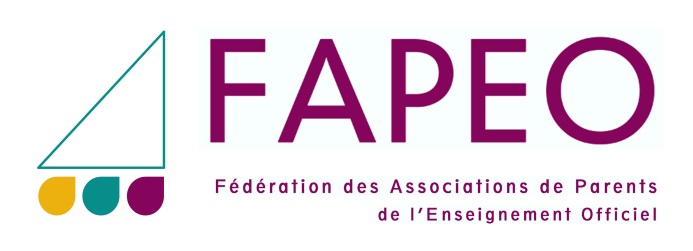 Association de Parentsdemande d’affiliation à la fapeoPar la présente, l’Association de Parents dénommée ci-dessous, confirme sa demande d’affiliation à la Fédération des Associations de Parents de l’Enseignement Officiel (FAPEO asbl) dont elle a pris connaissance des statuts et auxquels elle adhère (voir www.fapeo.be). Coordonnées de l’Association de parentsNOM complet de l’Association de Parents : .………………..……………………………………………………………..……..……………………………………………………………………………………….…………….……………………………………………….………………..Acronyme éventuel (ex. APARA) : ……………………………….………………………………………………………………………………….ADRESSE  OFFICIELLE (de l’école) : …………………………………………………………………………………………………………………....SITE INTERNET	DE L’AP : ………..…………………………………... E-MAIL : …………………………………………………………………..Forme :	○	Association simple		○	Asbl	MEMBRES DE BASE DU COMITE (veillez à remplir tous les champs en MAJUSCULES svp) : Coordonnées de l’établissement scolaire concerné Si votre Association de Parents  représente plusieurs établissements scolaires, veuillez à dupliquer la section 2 afin de fournir les coordonnées de chaque établissement concerné. Exemple : si votre AP concerne une école avec des directions par niveau (fondamental, secondaire), merci d’indiquer les coordonnées de chaque établissement correspondant à chaque niveau.	NOM officiel de l’établissement scolaire : ……………………………………………………….…………………………………...………………………………………………………………………………………………………………..…….……………...………………………………..NOM usuel : ………………………………………………………………………………………………..…………………….………………………….N° FASE ETABLISSEMENT (à demander à l’école) : ……………….………………….……………………………..………………………………N° FASE IMPLANTATION (à demander à l’école) :Implantation 1* …..…………………………………..………………………..............................................................Implantation 2…..……………………………..……………………………................................................................Implantation 3…..……………………………..……………………………………..............................................................….*Une AP peut couvrir 1 ou plusieurs implantations. N’hésitez pas à rajouter des lignes.ADRESSE :  	...…………………………………………………………………………………………………………….……………………………….		.……………………………………………………………………………………………………………………...........................PROVINCE : 	………………………………………………………………………………………………………………………………………………..POUVOIR ORGANISATEUR :	○	Communal				○	Provincial				○	Fédération Wallonie-Bruxelles				○	COCOFTYPE d’enseignement : 	○	Ordinaire				○	SpécialiséNIVEAU(X)  ET SECTION(S) concernés par l’association de Parents :	○	Maternel○	Primaire				○	SecondaireGénéralTechniqueProfessionnelCEFAConseil de Participation Votre école organise-t-elle un Conseil de Participation ? Oui, au moins 4 fois par anOui, 1 ou 2 fois par anNon, mais je sais que cela existeNon, je n’en ai jamais entendu parlerAutre : ________________________________________Le Conseil de Participation est-il organisé uniquement pour votre école ou est-il commun à plusieurs établissements ?Notre écoleCommunY a-t-il des représentants des parents au Conseil de Participation ?OuiÉlus en assemblée des parentsDésignés par l’écoleNonDocuments à annexerL’association joint à cette demande d’affiliation :Une copie de ses statuts ou de son R.O.I. (Règlement d’Ordre Intérieur). La FAPEO doit être informée de toute modification apportée à un de ces documents ainsi que des changements des membres du comité.Le procès-verbal de l’Assemblée générale constitutive de l’Association de Parents avec désignation du Comité.Ces documents seront renvoyés à :FAPEO asblRue de Bourgogne 48 -1190 Bruxellessecretariat@fapeo.beLa FAPEO confirmera l’affiliation de l’Association de Parents et lui attribuera un numéro de référence.L’affiliation est conclue pour une durée indéterminée. Tout souhait de désaffiliation doit être envoyé par écrit à la FAPEO (aux adresses ci-dessus).CotisationLa cotisation annuelle à la FAPEO garantit les droits statutaires des affiliés à la Fédération. Son montant dépend cependant de la situation sociale et financière de l’école ou de l’Association des Parents :20 € par an pour les toutes les Associations5 € par an pour les écoles en encadrement différenciéAu numéro de compte : BE48 2100 2838 9427 avec le nom de votre AP en communication.Pour des raisons particulières, l’association peut demander une dispense de cotisation. C’est notre cas :OuiNonFait à ………………………………. , le….…………………………….Nom et Signature du Président(e) de l’Association de parentsNom :N° Téléphone :Adresse e-mail :Nom :N° Téléphone :Adresse e-mail :Nom :N° Téléphone :Adresse e-mail :Nom :N° Téléphone :Adresse e-mail :Nom :N° Téléphone :Adresse e-mail :